Инструкция по настройке рабочего места при работе с КЭП при работе с сервисом «Электронные собрания»Проверка подлинности КЭПДля осуществления юридически значимых действий в системе «Электронные собрания» Вам потребуется приобрести квалифицированную электронную подпись (далее - КЭП) на носителе в аккредитованном удостоверяющем центре (для представителей организации), либо в ФНС (для руководителей организации) ВАЖНО: С 2022 года КЭП от имени организации можно оформить бесплатно, но только в ФНС.  Параллельно до конца 2021 года действовал прежний порядок выдачи подписей юрлицам в коммерческих удостоверяющих центрах (но только в тех, которые прошли аккредитацию в 2021 году). КЭП, полученные в аккредитованных центрах действительны до окончания срока их действия. Если КЭП уже была выпущена до момента приобретения сервиса «Электронные собрания», то требуется проверить ее подлинность на портале «Госуслуги».Для того чтобы проверить электронную подпись портале «Госуслуги», нужно:	Открыть КриптоПро CSP на своем компьютере: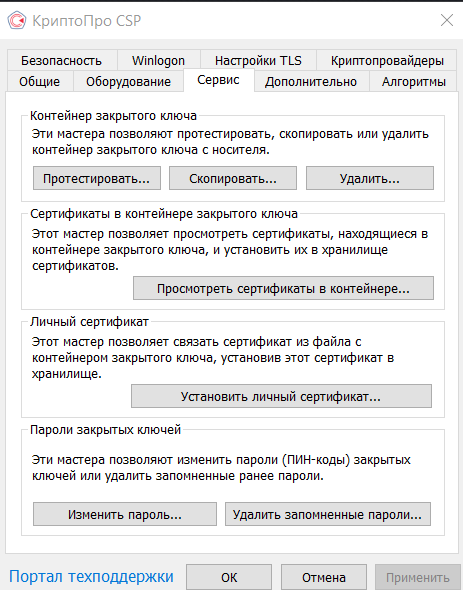 Нажать «Посмотреть сертификаты в контейнере».Откроется вкладка: Сертификаты в контейнере закрытого ключа.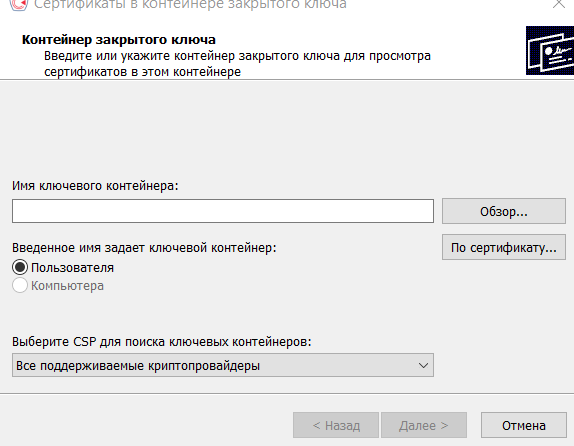 Необходимо выбрать: По сертификату.Если сертификатов несколько, следует выбрать требуемый, откроется вкладка: «Сертификат для просмотра».Далее необходимо выбрать путь: Свойства-Сертификат-Состав-Копировать в файл.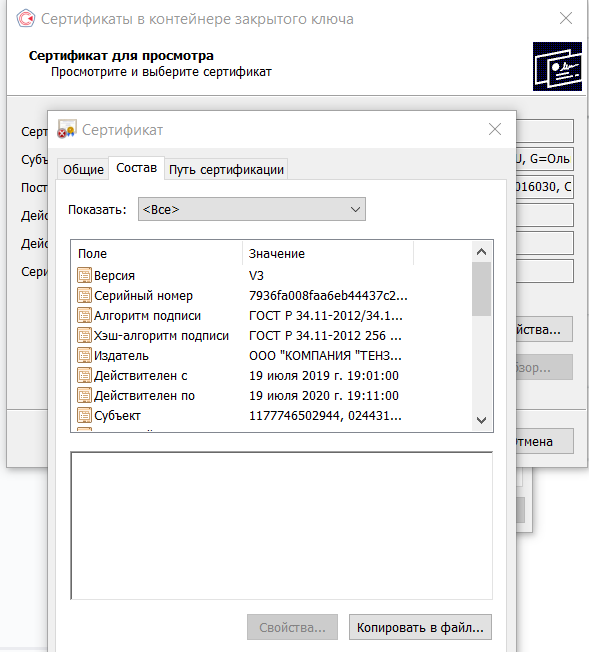 Откроется мастер экспорта сертификатов.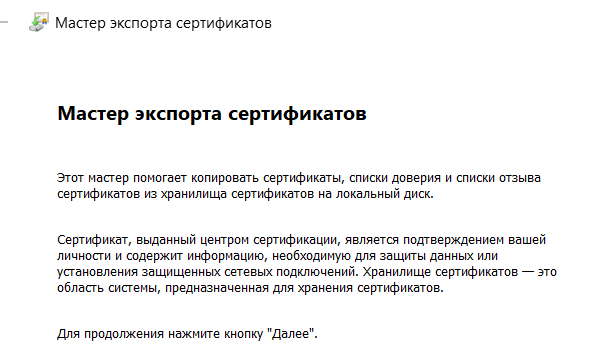 Необходимо нажать «Далее»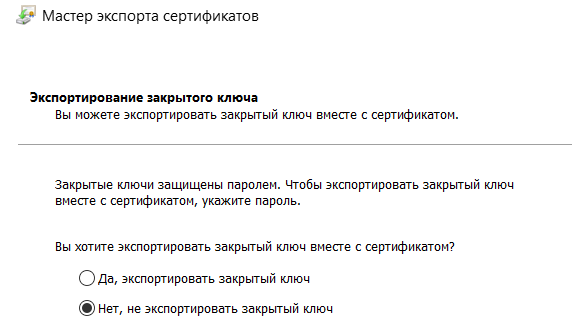 Выбрать: «Нет, не экспортировать закрытый ключ»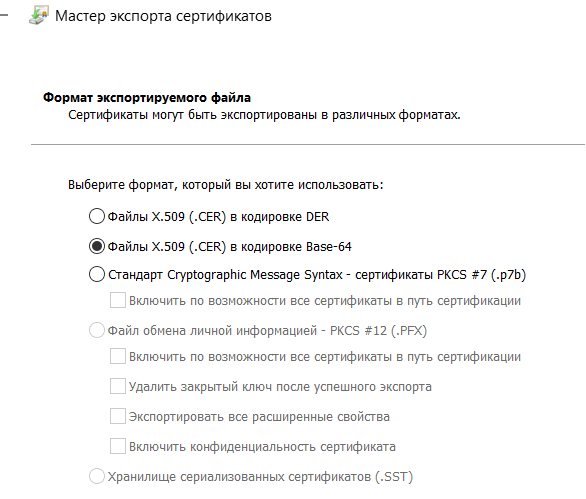 Выбрать: «Файлы X.509 (.cer) в кодировке  BASE-64»Далее добавить имя файла и место для сохранения файла на компьютере 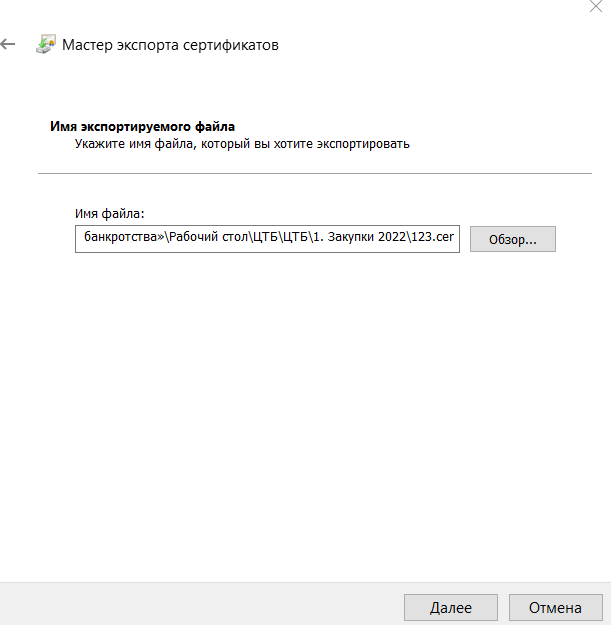 Нажать «Далее»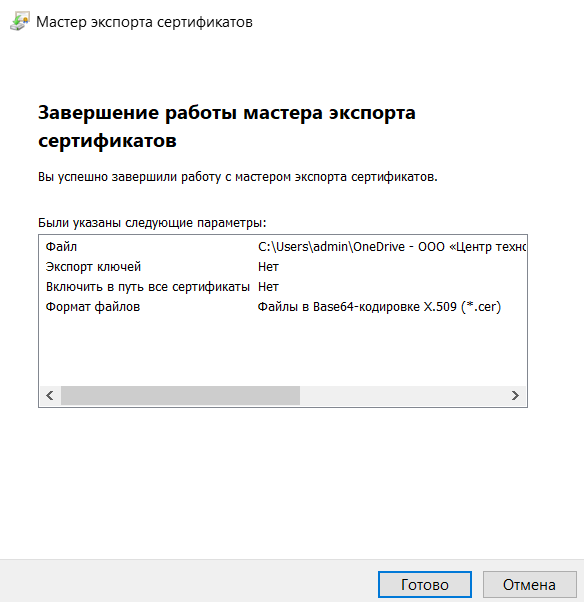 Выбрать «Готово»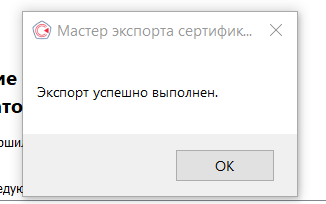 После завершения работы мастера экспорта сертификатов закрыть диалоговое окно и перейти на веб-страницу по адресу: https://www.gosuslugi.ru/pgu/eds.Загрузить сохраненный файл формата*.cerВвести защитный код и нажать «Проверить».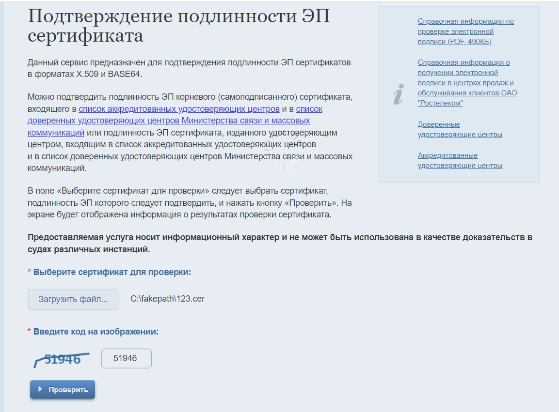  Дождаться результата проверки.В случае если осуществляемая на Госуслугах проверка подлинности КЭП будет успешной, то на экране появится сообщение: «Подлинность документа подтверждена». Кроме того, на экране будут отражены:статус сертификата КЭП;сведения о владельце подписи;сведения об удостоверяющем центре, который выдал подпись;срок действия подписи.Если проверка была неуспешной, необходимо обратиться в ФНС либо в аккредитованный удостоверяющий центр для приобретения КЭП (см.п.п 1,2 настоящей инструкции).Требования к рабочему месту2.1 Для работы с КЭП необходимы следующие компоненты для настройки рабочего места:средства криптозащиты — встроенный в носитель СКЗИ или отдельно установленный криптопровайдер КриптоПро CSP;корневые сертификаты УЦ;программные инструменты для настройки браузера — плагины и надстройки:ссылка на плагин КриптоПро https://www.cryptopro.ru/products/cades/plugin ссылка на плагин Госуслуги https://ds-plugin.gosuslugi.ru/plugin/upload/Index.spr 2.2. Так как некоторые удостоверяющие центры имеют автоматизированное программное обеспечение для проверки и настройки рабочего места, рекомендуется воспользоваться данной возможностью.Ссылка на ПО от Тензор https://sbis.ru/help/ep/workplace Ссылка на ПО от Контур https://ca.kontur.ru/install 2.3. В случае возникновения ошибок при использовании мастеров настройки рабочего места необходимо обращаться в удостоверяющий центр, где была выпущена КЭП по телефонам, указанным на официальных сайтах.Список браузеровРаботоспособность Системы «Электронные собрания» гарантируется при использовании следующих браузеров:Chrome последней версии.Safari последней версии.Microsoft Edge последней версии.Яндекс последней версии.